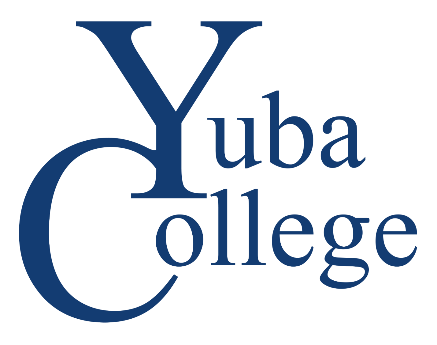 Student Name: ______________________________________ Student ID: _____________ Date: ____________Instructor: ____________________________________________________ Cohort: ________________________Course:______   Recent Exam Score:______     Overall Theory Grade:_______Required plan for improving academic success:  Student will meet with the instructor. Within two weeks of a test that scoring a 75% or below. In collaboration with the instructor the student will develop a strategic plan for study skills and test taking. Student may be recommended to engage in any of the following success strategies below: (Circle or bold all that apply)ATI remediation – resources on our website under Current Students- ATI RemediationFocused remediation product reviews (ATI) and practice exams pertinent to current course content.Complete at least 1 hour of the Focused Review in ATI- if available for the assessmentReview and engage in your Pulse score and recommended remediation in ATI- the goal is to have your Pulse green to ensure you are on track Join a study group where students have at least a “B” average.Rewrite lecture notes each week and incorporate related information from textbook(s) or other resources using different colored ink.Outline assigned text chapters relating to course content.Practice NCLEX-RN test questions for specific semester level content using NCLEX review books, textbooks, ATI books.Other(describe):_______________________________________________________________________________________________________________________________________________________________Meeting Comments: (these may be faculty and/or student comments)_______________________________________________________________________________________________________________________________________________________________________________________________________________________________________________________________________________________If Standards of Conduct apply explain: _______________________________________________________________________________________________________________________________________________________________________________________________________________________________________________________________________________________Faculty Signature: ___________________________________ Date: __________________	             Student Signature: __________________________________  Date: __________________